Назови предметы. Дорисуй их в таблицу. Составь предложения по образцу: «Дети увидели три листочка, а не заметили пять листочков».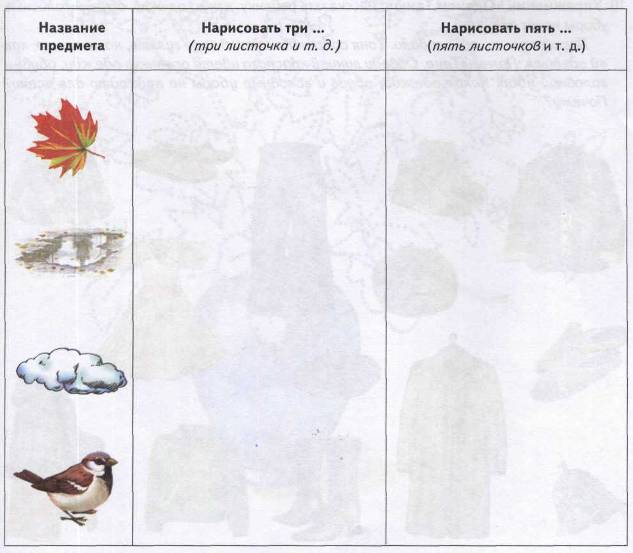 